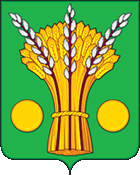 	   АДМИНИСТРАЦИЯТАЛОВСКОГО СЕЛЬСКОГО ПОСЕЛЕНИЯКАНТЕМИРОВСКОГО МУНИЦИПАЛЬНОГО РАЙОНАВОРОНЕЖСКОЙ ОБЛАСТИП О С Т А Н О В Л Е Н И Е№ 12                                                                                             от «05» апреля 2022 года                                 с. ТалыОб утверждении проверочных листов при осуществлении муниципального контроля в сфере благоустройства на территории Таловского сельского поселенияРуководствуясь Федеральным законом от 06.10.2003 № 131–ФЗ «Об общих принципах организации местного самоуправления в Российской Федерации», в соответствии с Федеральным законом от 31.07.2020 № 248–ФЗ «О государственном контроле (надзоре) и муниципальном контроле в Российской Федерации», администрация Таловского сельского поселения Кантемировского муниципального района Воронежской областиПОСТАНОВЛЯЕТ:1. Утвердить форму проверочного листа при осуществлении муниципального контроля в сфере благоустройства на территории Таловского сельского поселения, согласно приложению.2. Настоящее постановление вступает в силу со дня его подписания и подлежит обнародованию.3. Контроль исполнения настоящего постановления оставляю за собой.Глава Таловскогосельского поселения                                                                        А.А.КовалёвПриложениек постановлению администрации Таловского сельского поселенияот 05.04. 2022 № 12Проверочный лист при осуществлении муниципального контроля в сфере благоустройства на территории Таловского сельского поселения 1. Наименование органа муниципального контроля: администрация Таловского сельского поселения2. Проверочный лист утвержден постановлением администрации Таловского сельского поселения.3. Распоряжение о проведении плановой проверки от _____________ № __________.4. Учетный номер плановой проверки и дата присвоения учетного номера проверки в едином реестре проверок: ______________________________________.5. Место проведения плановой проверки с заполнением проверочного листа и(или)указание неиспользуемые юридическим лицом производственные объекты: _________________________________________________________________.6. Наименование юридического лица, фамилия, имя, отчество (последнее –при наличии) индивидуального предпринимателя, ИНН: ______________________.7.Должность(и), фамилия, имя, отчество (последнее - при наличии) должностного (ых) лица (лиц), проводящего (их) плановую проверку: ____________________________.8.Перечень вопросов, отражающих содержание обязательных требований, ответы на которые однозначно свидетельствуют о соблюдении или несоблюдении юридическим лицом, индивидуальным предпринимателем обязательных требований, составляющих предмет проверки:______________________________________________________________________(должность, фамилия, имя, отчество (последнее - при наличии)представителя юридического лица,индивидуального предпринимателя)______________________________________________________________________(должность, фамилия, имя, отчество (последнее - при наличии) лица,проводящего плановую проверкуи заполняющего проверочный лист)№п/пПеречень вопросовРеквизиты правового акта,содержащего обязательные требованияВарианты ответаВарианты ответаВарианты ответа№п/пПеречень вопросовРеквизиты правового акта,содержащего обязательные требованияданетнетребуется1.При строительстве и реконструкции территории _____________ сельского поселения обеспечивается доступность среды для маломобильных групп населения?Решение Совета народных депутатов Таловского сельского поселения Кантемировского муниципального района Воронежской области от 02.12.2021 года № 56 «Об утверждении Положения о муниципальном контроле в сфере благоустройства на территории Таловского сельского поселения Кантемировского муниципального района Воронежской области»2.Имеются ли заключенные договоры:- с региональным оператором по обращению с твердыми коммунальными отходами на обращение с твердыми коммунальными отходами;- со специализированными организациями, осуществляющими сбор, транспортирование, обработку, утилизацию, обезвреживание, размещение отходов производства и потребления?Решение Совета народных депутатов Таловского сельского поселения Кантемировского муниципального района Воронежской области от 02.12.2021 года № 56 «Об утверждении Положения о муниципальном контроле в сфере благоустройства на территории Таловского сельского поселения Кантемировского муниципального района Воронежской области»3Имеются ли оборудованные контейнерные площадки для установки контейнеров и (или) бункеров – накопителей для накопления отходов?Решение Совета народных депутатов Таловского сельского поселения Кантемировского муниципального района Воронежской области от 02.12.2021 года № 56 «Об утверждении Положения о муниципальном контроле в сфере благоустройства на территории Таловского сельского поселения Кантемировского муниципального района Воронежской области»4.Соблюдается ли расстояние от границ детских площадок:- до контейнерных площадок?- до жилых домов?Решение Совета народных депутатов Таловского сельского поселения Кантемировского муниципального района Воронежской области от 02.12.2021 года № 56 «Об утверждении Положения о муниципальном контроле в сфере благоустройства на территории Таловского сельского поселения Кантемировского муниципального района Воронежской области»5.Соблюдаются ли требования к обустройству строительных площадок?Решение Совета народных депутатов Таловского сельского поселения Кантемировского муниципального района Воронежской области от 02.12.2021 года № 56 «Об утверждении Положения о муниципальном контроле в сфере благоустройства на территории Таловского сельского поселения Кантемировского муниципального района Воронежской области»6.Осуществляется ли самовольная установка рекламных конструкций в нарушение законодательства о рекламе?Решение Совета народных депутатов Таловского сельского поселения Кантемировского муниципального района Воронежской области от 02.12.2021 года № 56 «Об утверждении Положения о муниципальном контроле в сфере благоустройства на территории Таловского сельского поселения Кантемировского муниципального района Воронежской области»7.Соблюдаются ли требования по оформлению и размещению вывесок на зданиях, сооружениях?Решение Совета народных депутатов Таловского сельского поселения Кантемировского муниципального района Воронежской области от 02.12.2021 года № 56 «Об утверждении Положения о муниципальном контроле в сфере благоустройства на территории Таловского сельского поселения Кантемировского муниципального района Воронежской области»8.Выполняются ли требования по организации и порядку проведения земляных работ?Решение Совета народных депутатов Таловского сельского поселения Кантемировского муниципального района Воронежской области от 02.12.2021 года № 56 «Об утверждении Положения о муниципальном контроле в сфере благоустройства на территории Таловского сельского поселения Кантемировского муниципального района Воронежской области»9.Соблюдается ли особенность уборки территории сельского поселения в весенне-летний период?Решение Совета народных депутатов Таловского сельского поселения Кантемировского муниципального района Воронежской области от 02.12.2021 года № 56 «Об утверждении Положения о муниципальном контроле в сфере благоустройства на территории Таловского сельского поселения Кантемировского муниципального района Воронежской области»10.Соблюдается ли особенность уборки территории сельского поселения в осеннее - зимний период?Решение Совета народных депутатов Таловского сельского поселения Кантемировского муниципального района Воронежской области от 02.12.2021 года № 56 «Об утверждении Положения о муниципальном контроле в сфере благоустройства на территории Таловского сельского поселения Кантемировского муниципального района Воронежской области»